Publicado en   el 23/10/2015 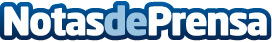 DHF J3: El Terrassa, a por el primer triunfoWATERPOLO DHF J3: El Terrassa, a por el primer triunfo  Datos de contacto:Nota de prensa publicada en: https://www.notasdeprensa.es/dhf-j3-el-terrassa-a-por-el-primer-triunfo Categorias: Nacional Otros deportes http://www.notasdeprensa.es